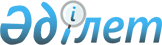 О вопросах Министерства внутренних дел Республики КазахстанПостановление Правительства Республики Казахстан от 31 марта 2011 года № 304

      Правительство Республики Казахстан ПОСТАНОВЛЯЕТ:



      1. Реорганизовать государственные учреждения - территориальные органы Министерства внутренних дел Республики Казахстан согласно приложению 1 к настоящему постановлению.



      2. Переименовать государственные учреждения - территориальные органы Министерства внутренних дел Республики Казахстан согласно приложению 2 к настоящему постановлению.



      3. Установить, что финансирование государственных учреждений, указанных в приложениях 1, 2 к настоящему постановлению, осуществляется за счет и в пределах средств, предусмотренных Министерству внутренних дел Республики Казахстан в республиканском бюджете и бюджетах местных исполнительных органов.



      4. Утвердить прилагаемые изменения, которые вносятся в некоторые решения Правительства Республики Казахстан.



      5. Министерству внутренних дел Республики Казахстан в установленном законодательством порядке принять меры, вытекающие из настоящего постановления.



      6. Настоящее постановление вводится в действие со дня подписания, за исключением пунктов 2, 3, 4, 5, 6, 7, 8, 9 изменений, которые вносятся в некоторые решения Правительства Республики Казахстан, которые вводятся в действие по истечении десяти календарных дней со дня первого официального опубликования.      Премьер-Министр

      Республики Казахстан                       К. Масимов

Приложение 1       

к постановлению Правительства

Республики Казахстан    

от 31 марта 2011 года № 304  

Перечень

реорганизуемых государственных учреждений - территориальных

органов Министерства внутренних дел

Республики Казахстан

      1. Уральский военно-следственный отдел путем присоединения к Актюбинскому военно-следственному управлению.



      2. Капшагайское военно-следственное управление путем присоединения к Алматинскому военно-следственному управлению.



      3. Петропавловский военно-следственный отдел путем присоединения к Костанайскому военно-следственному управлению.



      4. Кызылординский военно-следственный отдел путем присоединения к Шымкентскому военно-следственному управлению.



      5. Атырауский военно-следственный отдел путем присоединения к Актаускому военно-следственному отделу.



      6. Павлодарский военно-следственный отдел путем присоединения к Семейскому военно-следственному управлению.

Приложение 2       

к постановлению Правительства

Республики Казахстан    

от 31 марта 2011 года № 304  

Перечень

переименовываемых государственных учреждений - территориальных

органов Министерства внутренних дел

Республики Казахстан

      1. Отдел внутренних дел города Степногорска Департамента внутренних дел Акмолинской области в Управление внутренних дел города Степногорска Департамента внутренних дел Акмолинской области.



      2. Отдел внутренних дел города Жанаозен Департамента внутренних дел Мангистауской области в Управление внутренних дел города Жанаозен Департамента внутренних дел Мангистауской области.



      3. Отдел внутренних дел города Экибастуза Департамента внутренних дел Павлодарской области в Управление внутренних дел города Экибастуза Департамента внутренних дел Павлодарской области.



      4. Акмолинское военно-следственное управление в Астанинское военно-следственное управление.



      5. Аягозский военно-следственный отдел в Аягозское военно-следственное управление.



      6. Актауский военно-следственный отдел в Актауское военно-следственное управление.



      7. Семейское военно-следственное управление в Восточное военно-следственное управление.

Утверждено        

постановлением Правительства

Республики Казахстан    

от 31 марта 2011 года № 304 

Изменения, которые вносятся в некоторые решения

Правительства Республики Казахстан

      1. В постановлении Правительства Республики Казахстан от 22 июня 2005 года № 607 "Вопросы Министерства внутренних дел Республики Казахстан" (САПП Республики Казахстан, 2005 г., № 25, ст. 311):



      в перечне государственных учреждений - территориальных органов Министерства внутренних дел Республики Казахстан, утвержденном указанным постановлением:

      в строках, порядковые номера 21, 169, 177, слово "Отдел" заменить словом "Управление";

      строку, порядковый номер 257, изложить в следующей редакции:

      "257. Астанинское военно-следственное управление.";



      строку, порядковый номер 261, исключить;

      строки, порядковые номера 265, 270, изложить в следующей редакции:

      "265. Восточное военно-следственное управление.";

      "270. Актауское военно-следственное управление.";



      строку, порядковый номер 271, исключить;

      в строке, порядковый номер 272, слово "отдел" заменить словом "управление";



      строки, порядковые номера 273, 274, 275, 276, исключить.



      2. Утратил силу постановлением Правительства РК от 05.03.2014 № 190 (вводится в действие по истечении десяти календарных дней после дня его первого официального опубликования)..



      3. Утратил силу постановлением Правительства РК от 24.02.2014 № 131 (вводится в действие по истечении десяти календарных дней после дня его первого официального опубликования).



      4. Утратил силу постановлением Правительства РК от 24.02.2014 № 131 (вводится в действие по истечении десяти календарных дней после дня его первого официального опубликования).



      5. Утратил силу постановлением Правительства РК от 24.02.2014 № 131 (вводится в действие по истечении десяти календарных дней после дня его первого официального опубликования).



      6. Утратил силу постановлением Правительства РК от 19.02.2014 № 111 (вводится в действие по истечении десяти календарных дней после дня его первого официального опубликования).



      7. Утратил силу постановлением Правительства РК от 19.02.2014 № 111 (вводится в действие по истечении десяти календарных дней после дня его первого официального опубликования).



      8. Утратил силу постановлением Правительства РК от 19.02.2014 № 113 (вводится в действие по истечении десяти календарных дней после дня его первого официального опубликования).



      9. Утратил силу постановлением Правительства РК от 19.02.2014 № 111 (вводится в действие по истечении десяти календарных дней после дня его первого официального опубликования).
					© 2012. РГП на ПХВ «Институт законодательства и правовой информации Республики Казахстан» Министерства юстиции Республики Казахстан
				